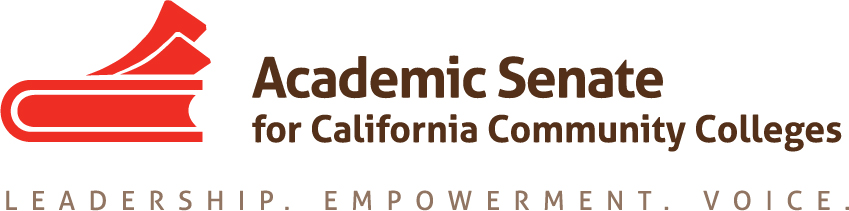 Area B Fall MeetingFriday, March 26, 20219am-2pmAGENDA9:00-9:30: Welcome, Land Acknowledgment, Moment of Silence for Victims of Racism & Hate Crimes, & Self IntroductionsLand Acknowledgement: We begin today by acknowledging that we are holding our gathering on the land of the Ohlone including the Chochenyo and the Karkin in East Bay, the Ramaytush in San Francisco, the Yokuts in South Bay and Central Valley, and the Muwekma tribe throughout the region, the Graton Rancheria community (Coast Miwok and Southern Pomo), Kashaya, Patwin, and Mishewal Wappo in the North Bay, and the Bay Miwok in the East Bay, the location of Area B, who have lived and continue to live here. We recognize these Indigenous peoples and their spiritual connection to the ocean and the land as the first stewards and the traditional caretakers of this area we now call Bay Area. As we begin, we thank them for their strength, perseverance and resistance. We also wish to acknowledge the other Indigenous Peoples who now call the Bay Area their home, for their shared struggle to maintain their cultures, languages, worldview and identities in our diverse region. Moment of Silence for Victims of Racism and Hate Crimes, especially the lives we have lost, in the Asian American and Pacific Islander, Black/African American, Latinx, and other communities.9:30-9:35: Approval of the agenda 9:35-9:40: Approval of Minutes from Fall 2021 Area B meeting 
9:40-9:45: Hosting future Area B meetings. 
Looking for an Area B College to volunteer when we are next able to host Area B meetings!9:45-10:40: ReportsASCCC Vice President’s update-ASCCC Vice President Virginia “Ginni” MayASCCC Foundation-Silvester Henderson, Foundation President010:40-12:30: ResolutionsResolutions Committee Member Annie Corbett & David MorseBrief orientation about development of resolutions and voting process at sessionReview of pre-session resolutionsDiscuss any ideas for new resolutionsDiscuss & Develop Area resolutionsResolution from Leigh Anne Shaw, Skyline College “Support for Students Affected by the Military Coup in Myanmar” Resolution from Kathleen White, City College of San Francisco, “Education and Human Development Sector Support”
12:30-1:00: LUNCH BREAK1:00-1:15: Disciplines List – Eric Narveson, Standards and Practices CommitteeReview of process: Breakout at Spring Plenary Friday, April 16th, 3:15pm on "Disciplines List 101" to learn more about the processTimelineFebruary: Request for ProposalsSeptember: Final Call for Proposals (due September 30) and Summary of Submitted Proposals Distributedproposals for new or amended disciplines are due on Sept 30th, pertinent materials and documents are on the ASCCC Disciplines List websiteBreakout at Spring Plenary Friday, April 16th, 3:15pm on "Disciplines List 101" to learn more about the processOctober: Proposals Discussed at Area Meetings with Written Testimony Submitted to ASCCC OfficeNovember: First Hearing and Testimony CollectedJanuary/February: Proposals Reviewed by ASCCC Executive Committee March: Summary of Proposals to Area Meetings for Second HearingApril: Second Hearing and Vote at Plenary to Recommend Changes to Disciplines ListReview of any proposals (both of these have resolutions in the Spring Plenary packet)Second Hearing-Film and Media StudiesSecondHearing-Digital Fabrication Technology Announcement of date and time of the hearing at Spring PlenaryFriday, April 16, 2021 5-6pm
1:15-1:25: AnnouncementsEvents and Meetings Spring Plenary April 15-17, 2021 (virtual)2021 Career Noncredit Education Institute - Virtual EventFriday, April 30, 2021 - 9:00am to Saturday, May 1, 2021 - 4:00pmASCCC Career and Technical Education Leadership (CTELC) and Noncredit Committees are pleased to announce the 2021 Career and Noncredit Education Institute (CNEI) designed for all faculty, liaisons, academic senates, student services professionals, administrators, and system...2021 Faculty Leadership Institute - Virtual EventThursday, June 17, 2021 - 9:00am to Saturday, June 19, 2021 - 12:00pm2021 Curriculum Institute - Virtual EventWednesday, July 7, 2021 - 8:00am to Friday, July 9, 2021 - 3:00pmOther ASCCC Events1:25-1:30: Call for attendees to complete the Faculty Application for Statewide Service 
1:30: Report on important issues from colleges1:45-2:00 ASCCC Elections – Wendy Brill-Wynkoop
AdjournmentJoin Zoom MeetingJoin Zoom MeetingPhone one-tap:US: +16699006833,,99783320771# or +14086380968,,99783320771#Meeting URL:https://fhda-edu.zoom.us/j/99783320771?pwd=TXo0YWZlOFVDb2E0UE5rME9GVG5oQT09&from=addonMeeting ID:997 8332 0771Passcode:569534Join by TelephoneJoin by TelephoneFor higher quality, dial a number based on your current location.For higher quality, dial a number based on your current location.Dial:
US: +1 669 900 6833 or +1 408 638 0968 or +1 346 248 7799 or +1 253 215 8782 or +1 312 626 6799 or +1 646 876 9923 or +1 301 715 8592Meeting ID:997 8332 0771